DEVLET KONSERVATUVARISES EĞİTİMİ BÖLÜMÜ2023/2024 ÖĞRETİM YILI GÜZ YARIYILI BÜTÜNLEME PROGRAMI 1. SINIFDEVLET KONSERVATUVARISES EĞİTİMİ BÖLÜMÜ2023/2024 ÖĞRETİM YILI GÜZ YARIYILI BÜTÜNLEME PROGRAMI 2. SINIFDEVLET KONSERVATUVARISES EĞİTİMİ BÖLÜMÜ2023/2024 ÖĞRETİM YILI GÜZ YARIYILI BÜTÜNLEME PROGRAMI 3. SINIFDEVLET KONSERVATUVARISES EĞİTİMİ BÖLÜMÜ2023/2024 ÖĞRETİM YILI GÜZ YARIYILI BÜTÜNLEME PROGRAMI 4. SINIFSANAT TASARIM VE MİMARLIK FAKÜLTESİ / DEVLET KONSERVATUVARI / SAĞLIK BİLİMLERİ FAKÜLTESİ2023-2024 EĞİTİM ÖĞRETİM YILI PEDAGOJİK FORMASYON DERSLERİ BÜTÜNLEME PROGRAMINOTLAR: Tabloda yer alan derslerin sınavları Sanat Tasarım ve Mimarlık Fakültesi Binasında yapılacaktır.Öğrenciler tüm derslerin sınav yerlerini SABİS> Öğrenci Bilgi Sistemi> Sınav Takvimi sayfasından görebilir (https://obs.sabis.sakarya.edu.tr/Sinav/Takvim).Ders Koordinatörleri öğrenci listelerine SABİS> Akademik Bilgi Sistemi> Ders Listesi> Sınav Görevleri sayfasından erişebilir. 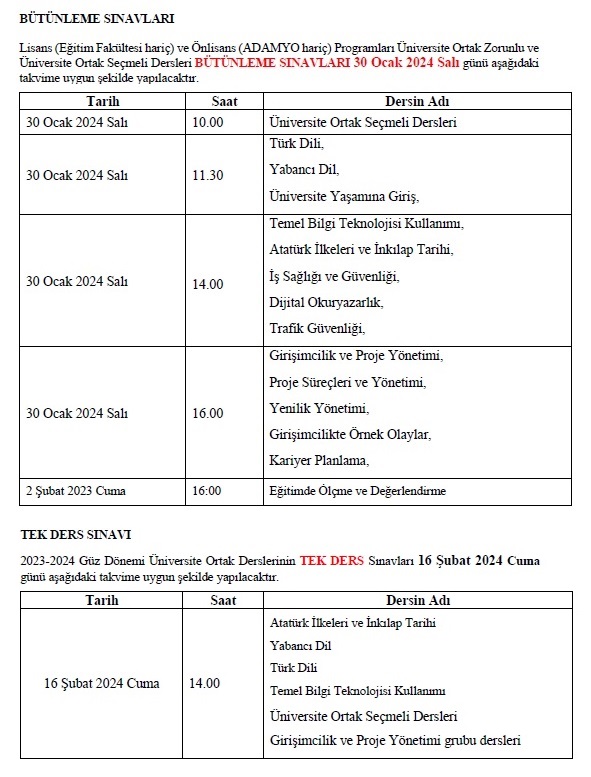 TARİHSAATDERSİN ADIÖĞRETİM ELEMANIGÖZETMEN29.01.202410:00TÜRK HALK MÜZİĞİ SOLFEJ VE NAZARİYATIARŞ. GÖR. MEHMET DER29.01.202413:00TÜRK MÜZİĞİ USULLERİ IARŞ. GÖR. DR. MURAT CAN DİLBER30.01.202411:30İNGİLİZCEÖĞR. GÖR. HÜLYA YILMAZ ÇAMUR30.01.202411:30ÜNİVERSİTE YAŞAMINA GİRİŞARŞ. GÖR. ÖZGE ZEYBEK31.01.202411.00SES EĞİTİMİPROF. DR. NİLGÜN SAZAK31.01.202413:00SES FİZİĞİARŞ. GÖR. DR. İSMET EMRE YÜCEL01.02.202412:00MÜZİKSEL İŞİTME, OKUMA VE YAZMA IÖĞR. GÖR. H. BİRSEL HASÇELİK02.02.202411.00TÜRK MÜZİĞİ MAKAM SOLFEJ VE NAZARİYATI IPROF. DR. HATİCE SELEN TEKİNTARİHSAATDERSİN ADIÖĞRETİM ELEMANIGÖZETMEN29.01.202411.00REPERTUVAR TSM I / REPERTUVAR THM IARŞ. GÖR. ÖZGE ZEYBEK / ÖĞR. GÖR. EMRE KARABULUT29.01.202413.00SES EĞİTİMİ TSM / THMARŞ. GÖR. ÖZGE ZEYBEK / ÖĞR. GÖR. EMRE KARABULUT30.01.202414:00ATATÜRK İLKELERİ VE İNKILÂP TARİHİÖĞR. GÖR. BETÜL YAZGAN30.01.202418:00EĞİTİM PSİKOLOJİSİDOÇ. DR. MÜRVET NEVRA KÜPANASINAV YERİMIM S231.01.202411:00MÜZİKSEL İŞİTME, OKUMA VE YAZMA IIIÖĞR. GÖR. BİRSEL HASÇELİK31.01.202413.00PİYANO IDR. ÖĞR. ÜY. SAYGIN ÇETİNER01.02.202411.00TÜRK HALK MÜZİĞİ SOLFEJ VE NAZARİYATI IIIARŞ. GÖR. MEHMET DER01.02.202411.00TÜRK MÜZİĞİ MAKAM SOLFEJİ VE NAZARİYATI IIIPROF. DR. HATİCE SELEN TEKİN02.02.202411:00ÇALGI IİLGİLİ ÖĞRETİM ELEMANITARİHSAATDERSİN ADIÖĞRETİM ELEMANIGÖZETMEN29.01.202412:00TÜRK HALK MÜZİĞİ SOLFEJ VE NAZARİYATI VARŞ. GÖR. MEHMET DER29.01.202412:00TÜRK MÜZİĞİ MAKAM SOLFEJ VE NAZARİYATI VPROF. DR. HATİCE SELEN TEKİN30.01.202416:00KARİYER PLANLAMADOÇ. DR. DİLEK CANTEKİN ELYAĞUTU30.01.202417:00SINIF YÖNETİMİDOÇ. DR. RASİM SOYLUSINAV YERİMIM S231.01.202411.00REPERTUAR TSM III / REPERTUAR THM IIIARŞ. GÖR. ÖZGE ZEYBEK / ÖĞR. GÖR. EMRE KARABULUT31.01.202415.00PİYANO IIIDR. ÖĞR. ÜYESİ SAYGIN ÇETİNER31.01.202417:00ÖZEL ÖĞRETİM YÖNTEMLERİDOÇ. DR. RASİM SOYLUSINAV YERİMIM S201.02.202411:00MÜZİK TARİHİDOÇ. DR. MAHİR MAK01.02.202414:00ARMONİ 1ARŞ. GÖR. DR. H. BEKİR KURŞUNET02.02.202413:00ÇALGI IIIİLGİLİ ÖĞRETİM ELEMANI02.02.202416:00EĞİTİMDE ÖLÇME VE DEĞERLENDİRMEDR. ÖĞR. ÜY. LEVENT ERTUNASINAV YERİMIM S2TARİHSAATDERSİN ADIÖĞRETİM ELEMANIGÖZETMEN29.01.202411:00BİLİMSEL ARAŞTIRMA YÖNTEMLERİDOÇ. DR. SAFİYE ŞEYDA ERDAŞ31.01.202411.00HALK BİLİMİDOÇ. DR. SERTAN DEMİR31.01.202413.00REPERTUVAR TSM V / THM VARŞ. GÖR. ÖZGE ZEYBEK / ÖĞR. GÖR. EMRE KARABULUT01.02.202413:00DİNİ MÜZİKPROF. DR. FERDİ KOÇ01.02.202417:00ÖĞRETİM TEKNOLOJİLERİPROF. DR. NİLGÜN SAZAKSINAV YERİMIM S202.02.202410:00ÇALGI VİLGİLİ ÖĞRETİM ELEMANI02.02.202413:00BİTİRME ÇALIŞMASIİLGİLİ ÖĞRETİM ELEMANIÖĞRETİM ÜYESİDERSGÜN / SAATSINAV SALONUDr. Öğr. Üyesi Levent ERTUNAEBB 304 Eğitimde Ölçme ve Değerlendirme2 Şubat 2024Cuma / 16.00MIM S2Doç. Rasim SOYLUEBB 303 Sınıf Yönetimi30 Ocak 2024Salı/17.00MIM S2Doç. Dr. Mürvet Nevra KÜPANAEBB 201 Eğitim Psikolojisi30 Ocak 2024Salı / 18.00MIM S2Doç. Rasim SOYLUEBB 301 Özel Öğretim Yöntemleri31 Ocak 2024Çarşamba / 17.00MIM S2Prof. Dr. Nilgün SAZAKEBB 401 Öğretim Teknolojileri1 Şubat 2024Perşembe / 17.00MIM S2